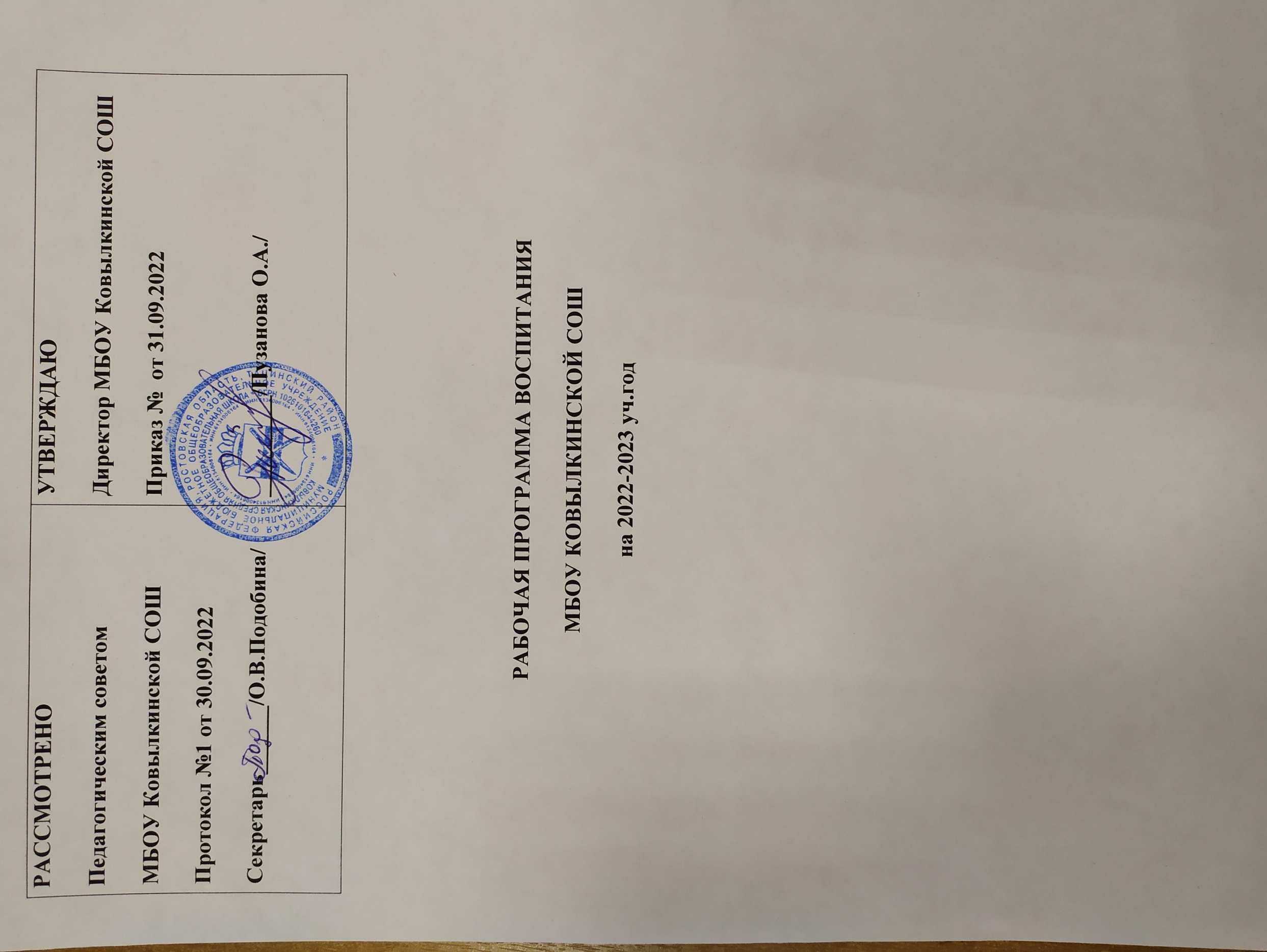 РАБОЧАЯ ПРОГРАММА ВОСПИТАНИЯМБОУ КОВЫЛКИНСКОЙ СОШна 2022-2023 уч.годПОЯСНИТЕЛЬНАЯ ЗАПИСКАРабочая программа воспитания МБОУ «Ковылкинская СОШ»  направлена на личностное развитие обучающихся, формирование у них системных знаний о различных аспектах развития России и мира. Одним из результатов реализации программы воспитания, на всех уровнях образования, является приобщение обучающихся к российским традиционным духовным ценностям, правилам и нормам поведения в российском обществе. Программа призвана обеспечить достижение учащимися личностных результатов, указанных во ФГОС основного общего образования: формирование у обучающихся основ российской идентичности; готовность обучающихся к саморазвитию; мотивацию к познанию и обучению; ценностные установки и социально- значимые качества личности; активное участие в социально-значимой деятельности.Данная программа воспитания направлена на решение проблем гармоничного вхождения школьников в социальный мир и налаживания ответственных взаимоотношений с окружающими их людьми. Воспитательная программа показывает, каким образом педагогические работники (учитель, классный руководитель, заместитель директора по воспитательной работе, педагог-организатор и т.п.) наставники, могут реализовать воспитательный потенциал их совместной с обучающимися деятельности и тем самым сделать свою школу воспитывающей организацией.Рабочая программа воспитания описывает систему форм и способов работы с детьми и включает в себя четыре основных раздела.Раздел	«Особенности	организуемого	в	школе	воспитательного процесса».Раздел «Цель и задачи воспитания».Раздел «Виды, формы и содержание деятельности».Раздел «Основные направления самоанализа воспитательной работы». К Программе прилагается календарный план воспитательной работы.ОСОБЕННОСТИ ОРГАНИЗУЕМОГО В ШКОЛЕ ВОСПИТАТЕЛЬНОГО ПРОЦЕССАМуниципальное бюджетное общеобразовательное учреждение Тацинского  района Ростовской области «Ковылкинская  средняя общеобразовательная школа» («МБОУ Ковылкинская СОШ») – школа с богатой историей и традициями.Именно традиции обеспечивают стабильность воспитательной системы образовательной организации. Их сохранению и развитию придается особое значение. Воспитательная система школы направлена на создание единого воспитательного пространства, главной ценностью которого является личность ребенка, его развитие, самореализация и самоопределение в обществе.МБОУ «Ковылкинская СОШ» находится по адресу Ростовская область, Тацинский район,   х.Ковылкин, ул. Советская 9.  Она основана в 1964 году.В состав МБОУ Ковылкинской СОШ входит Луговской филиал (хутор Луговой ул. Молодежная 1) В МБОУ Ковылкинской школе занимается 8 классов-комплектов, в Луговском филиале МБОУ Ковылкинской СОШ 6 классов-комплектов. Обучение проходит в  1 смену, учебные занятия проходят с 9.00 до 15.30. Вторая половина дня: внеурочные занятия, индивидуальные консультации для учащихся, родителей, работа объединений дополнительного образования, внешкольные и общешкольные мероприятия. Следует отметить, что в основной школе обучаются дети из семей разных уровней жизни. В школе есть спортивный зал, универсальная спортивная площадка, актовый зал, компьютерный класс, библиотека, столовая, достаточное количество кабинетов для образования и воспитания обучающихся.Среда воспитательной системы МБОУ «Ковылкинская СОШ»  включает в себя не только возможности школы, но и социокультурные ресурсы села. От школы удалены учреждения дополнительного образования, но школа тесно сотрудничает с Ковылкинским СДК, с которым у школы сложились партнёрские отношения. Школа так же сотрудничает с ДЮСШа. Организация и проведение профилактических мероприятий в школе проходят совместно с ОДН, СП, КДН и ЗП Тацинского района.Исходя из этих обстоятельств, программа воспитания школы имеет направленность, учитывая потребности, особенности, уровень развития личности и воспитания разных групп учащихся школы.Данная программа воспитания направлена на решение проблем гармоничного вхождения школьников в социальный мир и налаживания ответственных взаимоотношений с окружающими их людьми. Воспитательная программа показывает, каким образом педагоги могут реализовать воспитательный потенциал их совместной с детьми деятельности.В центре программы воспитания МБОУ «Ковылкинская СОШ» находится личностное развитие обучающихся и воспитанников в соответствии с ФГОС начального, основного общего образования, формирование у них системных знаний о различных аспектах развития России и мира.Основными традициями воспитания в школе являются следующие:стержнем годового цикла воспитательной работы школы являются коллективные творческие дела, через которые осуществляется интеграция воспитательных усилий педагогов;важной чертой каждого общешкольного дела и большинства используемых для воспитания других совместных дел педагогов и школьников является коллективная разработка, коллективное планирование, коллективное проведение и коллективный анализ их результатов;в школе создаются такие условия, при которых по мере взросления ребенка увеличивается и его роль в совместных делах (от пассивного наблюдателя до организатора);в проведении общешкольных дел отсутствует соревновательность между классами, поощряется конструктивное межклассное и межвозрастное взаимодействие школьников, а также их социальная активность;педагоги школы ориентированы на формирование коллективов в рамках школьных классов, кружков, секций и иных детских объединений, на установление в них доброжелательных и товарищеских взаимоотношений;ключевой фигурой воспитания в школе является классный руководитель, реализующий по отношению к детям защитную, личностно развивающую, организационную, посредническую (в разрешении  конфликтов) функции.ЦЕЛЬ И ЗАДАЧИ ВОСПИТАНИЯСовременный национальный идеал личности, воспитанной в новой российской общеобразовательной школе – это высоконравственный, творческий, компетентный гражданин России, принимающий судьбу Отечества как свою личную, осознающей ответственность за настоящее и будущее своей страны, укорененный в духовных и культурных традициях российского народа.Исходя из этого воспитательного идеала, а также основываясь на базовых для нашего общества ценностях (таких как семья, труд, отечество, природа, мир, знания, культура, здоровье, человек) формулируется общая  цель воспитания в МБОУ «Ковылкинская СОШ» – личностное развитие дошкольников и школьников, проявляющееся:в усвоении ими знаний основных норм, которые общество выработало на основе этих ценностей (т.е. в усвоении ими социально значимых знаний);в развитии их позитивных отношений к этим общественным ценностям (т.е. в развитии их социально значимых отношений);в приобретении ими соответствующего этим ценностям опыта поведения, опыта применения сформированных знаний и отношений на практике (т.е. в приобретении ими опыта осуществления социально значимых дел). Цель ориентирует педагогов не на обеспечение соответствия личности ребенка единому стандарту, а на обеспечение позитивной динамики развития его личности. В связи с этим важно сочетание усилий педагога по развитию личности ребенка и усилий самого ребенка по своему саморазвитию. Их сотрудничество, партнерские отношения являются важным фактором успеха в достижении цели.В воспитании детей подросткового возраста (уровень основного общего образования) таким приоритетом является создание благоприятных условий для развития социально значимых отношений школьников, и, прежде всего, ценностных отношений:к семье как главной опоре в жизни человека и источнику его счастья;к труду как основному способу достижения жизненного благополучия человека, залогу его успешного профессионального самоопределения и ощущения уверенности в завтрашнем дне;к своему отечеству, своей малой и большой Родине как месту, в котором человек вырос и познал первые радости и неудачи, которая завещана ему предками и которую нужно оберегать;к природе как источнику жизни на Земле, основе самого ее существования, нуждающейся в защите и постоянном внимании со стороны человека;к миру как главному принципу человеческого общежития, условию крепкой дружбы, налаживания отношений с коллегами по работе в будущем и создания благоприятного микроклимата в своей собственной семье;к знаниям как интеллектуальному ресурсу, обеспечивающему будущее человека, как результату кропотливого, но увлекательного учебного труда;к культуре как духовному богатству общества и важному условию ощущения человеком полноты проживаемой жизни, которое дают ему чтение, музыка, искусство, театр, творческое самовыражение;к здоровью как залогу долгой и активной жизни человека, его хорошего настроения и оптимистичного взгляда на мир;к окружающим людям как безусловной и абсолютной ценности, как равноправным социальным партнерам, с которыми необходимо выстраивать доброжелательные и взаимоподдерживающие отношения, дающие человеку радость общения и позволяющие избегать чувства одиночества;к самим себе как хозяевам своей судьбы, самоопределяющимся и самореализующимся личностям, отвечающим за свое собственное будущее.Данный ценностный аспект человеческой жизни чрезвычайно важен для личностного развития школьника, так как именно ценности во многом определяют его жизненные цели, его поступки, его повседневную жизнь. Выделение данного приоритета в воспитании школьников, обучающихся на ступени основного общего образования, связано с особенностями детей подросткового возраста: с их стремлением утвердить себя как личность в системе отношений, свойственных взрослому миру. В этом возрасте особую значимость для детей приобретает становление их собственной жизненной позиции, собственных ценностных ориентаций. Подростковый возраст – наиболее удачный возраст для развития социально значимых отношений школьников.Достижению поставленной цели воспитания школьников будет способствовать решение следующих основных задач:реализовывать воспитательные возможности общешкольных ключевых дел, поддерживать традиции их коллективного планирования, организации, проведения и анализа в школьном сообществе;реализовывать потенциал классного руководства в воспитании школьников, поддерживать активное участие классных сообществ в жизни школы;вовлекать школьников в кружки и секции, работающие по школьным программам внеурочной деятельности, реализовывать их воспитательные возможности;использовать в воспитании детей возможности школьного урока, поддерживать использование на уроках интерактивных форм занятий с    учащимися;инициировать и поддерживать ученическое самоуправление – как на уровне школы, так и на уровне классных сообществ;поддерживать деятельность функционирующих на базе школы детских общественных объединений и организаций;организовывать для школьников экскурсии, экспедиции, походы и реализовывать их воспитательный потенциал;организовывать профориентационную работу со школьниками;организовать работу школьных медиа, реализовывать их воспитательный потенциал;развивать предметно-эстетическую среду школы и реализовывать ее воспитательные возможности;организовать работу с семьями школьников, их родителями или законными представителями, направленную на совместное решение проблем личностного развития детей.Планомерная реализация поставленных задач позволит организовать в школе интересную и событийно насыщенную жизнь детей и педагогов, что станет эффективным способом профилактики антисоциального поведения школьников.ВИДЫ, ФОРМЫ И СОДЕРЖАНИЕ ДЕЯТЕЛЬНОСТИПрактическая реализация цели и задач воспитания осуществляется в рамках следующих направлений воспитательной работы школы. Каждое из них представлено в соответствующем модуле. Модуль «Ключевые общешкольные дела»Ключевые дела – это главные традиционные общешкольные дела, в которых принимает участие большая часть школьников и которые обязательно планируются, готовятся, проводятся и анализируются совестно педагогами и детьми. Это комплекс коллективных творческих дел (далее КТД), интересных и значимых для школьников, объединяющих их вместе с педагогами в единый коллектив.Для этого в образовательной организации используются следующие формы работы.На внешкольном уровне:-социальные проекты – ежегодные совместно разрабатываемые и реализуемые дошкольниками, школьниками и педагогами комплексы дел (благотворительной, экологической, патриотической, трудовой    направленности), ориентированные на преобразование окружающего школу социума:-социально-благотворительная инициатива (акция) Акция «Спешите делать добрые дела!», «Собери подарок другу» - сбор подарков для детей, находящихся в трудной жизненной ситуации), учащиеся школы,родительское сообщество и педагоги собирают подарки, готовят поздравления, пишут и рисуют открытки. Ход мероприятия и его итоги освещаются на школьном сайте;Осенняя неделя добра, посвященная Дню пожилого человека (поздравление жителей хуторов) «Низкий Вам поклон».общешкольные родительские и ученические собрания, которые проводятся регулярно, в их рамках обсуждаются насущные проблемы.организация встреч с участниками, локальных войн, тружениками тыла; патриотическая акция «Бессмертный полк» (проект запущен по инициативе и при непосредственном участии школы, с 9 мая 2016 года шествие жителей х.Ковылкина с портретами ветеранов Великой Отечественной войны проходит ежегодно);встречи учащихся, родителей с представителями ОДН Тацинсого района ПДН, ГИБДД Тацинского муниципального района,  в рамках профилактических мероприятий (профилактика правонарушений, употребления ПАВ, наркотиков, нарушений ПДД и т.д.);проводимые для жителей поселка и организуемые совместно с семьями учащихся спортивные состязания, праздники, представления, которые открывают возможности для творческой самореализации школьников и включают их в деятельную заботу об окружающих;спортивно-оздоровительная деятельность: соревнование по волейболу в рамках сотрудничества со спортивным комплексом  ДЮСШа, день здоровья «Дружная семья» (ежегодно в дошкольной группе);досугово-развлекательная деятельность: праздники, концерты, конкурсные программы ко Покрова Пресвятой Богородицы, Новый год, Дню Матери, 8 Марта, и т.п. с участием родителей, бабушек и дедушек; концерты в сельском Доме культуры с вокальными, танцевальными выступлениями школьников в День пожилого человека, День защиты ребенка на 8 Марта, 9 Мая и др.На школьном уровне:общешкольные праздники – ежегодно проводимые творческие (театрализованные, музыкальные, литературные и т.п.) дела, связанные со значимыми для детей, педагогов, родителей знаменательными датами и в которых  участвуют все классы школы и дошкольная группа;«Здравствуй, школа!», линейка посвященная Дню знаний, утренник «День знаний для дошколят»;Посвящение в казачата «Мы стали казаками!»;День Учителя, «С любовью к Вам, Учителя!» (поздравление учителей, концертная программа, подготовленная обучающимися);Новогодний серпантин (новогоднее представление и игры у елки);День Матери, праздничное поздравление «Самой любимой                              посвящая!»;Мероприятия месячника гражданского и патриотического воспитания;Праздники, концерты, конкурсные программы в Новогодние праздники,8 Марта, День защитника Отечества, День Победы, «Первый звонок»,«Последний звонок» и др.;Предметные недели;торжественные ритуалы посвящения, связанные с переходом учащихся на следующую ступень образования, символизирующие приобретение ими новых социальных статусов в школе и развивающие школьную идентичность детей;общешкольные линейки с вручением грамот и благодарностей «За честь школы»;награждение на торжественной линейке «Последний звонок»;     по итогам учебного года;итоговые родительские собрания.На уровне классов:выбор и делегирование представителей классов в общешкольные советы дел, ответственных за подготовку общешкольных ключевых дел;участие школьных классов в реализации общешкольных ключевых дел;проведение в рамках класса итогового анализа детьми общешкольных ключевых дел, участие представителей классов в итоговом анализе проведенных дел на уровне общешкольных советов дела.На индивидуальном уровне:вовлечение по возможности каждого ребенка в ключевые дела школы в одной из возможных для них ролей: сценаристов, постановщиков,исполнителей, ведущих, декораторов, музыкальных редакторов,корреспондентов, ответственных за костюмы и оборудование, ответственных за приглашение и встречу гостей и т.п.);индивидуальная помощь ребенку (при необходимости) в освоении навыков подготовки, проведения и анализа ключевых дел;наблюдение за поведением ребенка в ситуациях подготовки, проведения и анализа ключевых дел, за его отношениями со сверстниками, старшими и младшими школьниками, с педагогами и другими взрослыми;при необходимости коррекция поведения ребенка через частные беседы с ним, через включение его в совместную работу с другими детьми, которые могли бы стать хорошим примером для ребенка, через предложение взять в следующем ключевом деле на себя роль ответственного за тот или иной фрагмент общей работы.Модуль «Классное руководство»Осуществляя работу с классом, педагог организует работу с коллективом класса, индивидуальную работу с учащимися вверенного ему класса, работу с учителями, преподающими в данном классе, работу с родителями учащихся или их законными представителями.Работа с классным коллективом:инициирование и поддержка участия класса в общешкольных ключевых делах, оказание необходимой помощи детям в их подготовке, проведении и анализе;организация интересных и полезных для личностного развития ребенка совместных дел с учащимися вверенного ему класса (познавательной, трудовой, спортивно-оздоровительной, духовно- нравственной, творческой, профориентационной направленности), позволяющие с одной стороны, – вовлечь в них детей с самыми разными потребностями и тем самым дать им возможность самореализоваться в них, а с другой, – установить и упрочить доверительные отношения с учащимися класса, стать для них значимым взрослым, задающим образцы поведения в обществе;- проведение классных часов как часов плодотворного и доверительного общения педагога и школьников, основанных на принципах уважительного отношения к личности ребенка, поддержки активной позиции каждого ребенка в беседе, предоставления школьникам возможности обсуждения и принятия решений по обсуждаемой проблеме, создания благоприятной среды для общения;- сплочение коллектива класса через: игры и тренинги; однодневные походы и экскурсии, организуемые классными руководителями и родителями; празднования в классе дней рождения детей, включающие в себя подготовленные поздравления, сюрпризы, творческие подарки и розыгрыши; регулярные внутриклассные «огоньки» и вечера, дающие каждому школьнику возможность рефлексии собственного участия в жизни класса.Проведение классных часов:неделя - Здоровый образ жизни, правила дорожного движения, пожарной безопасности, действия при ЧС.неделя - направленных на формирование межличностных отношений.неделя - направленных на патриотическое воспитание.неделя - самосовершенствование личности, работа с психологом.выработка совместно со школьниками законов класса, помогающих детям освоить нормы и правила общения, которым они должны следовать в школе.Индивидуальная работа с учащимися:изучение особенностей личностного развития учащихся класса через наблюдение за поведением школьников в их повседневной жизни, в специально создаваемых педагогических ситуациях, в играх, погружающих ребенка в мир человеческих отношений, в организуемых педагогом беседах по тем или иным нравственным проблемам; результаты наблюдения сверяются с результатами бесед классного руководителя с родителями школьников, с преподающими в его классе учителями, а также (при необходимости) – со школьным психологом;поддержка ребенка в решении важных для него жизненных проблем (налаживание взаимоотношений с одноклассниками или учителями, выбор профессии, вуза и дальнейшего трудоустройства, успеваемость и т.п.), когда каждая проблема трансформируется классным руководителем в задачу для школьника, которую они совместно стараются решить;индивидуальная работа со школьниками класса, направленная на заполнение ими личных портфолио, в которых дети не просто фиксируют свои учебные, творческие, спортивные, личностные достижения, но и в ходе индивидуальных неформальных бесед с классным руководителем в начале каждого года планируют их, а в конце года – вместе анализируют свои успехи и неудачи;коррекция поведения ребенка через частные беседы с ним, его родителями или законными представителями, с другими учащимися класса;- через включение в проводимые школьным психологом тренинги общения; через предложение взять на себя ответственность за то или иное поручение в классе.Работа с учителями, преподающими в классе:регулярные консультации классного руководителя с учителями- предметниками, направленные на формирование единства мнений и требований педагогов по ключевым вопросам воспитания, на предупреждение и разрешение конфликтов между учителями и учащимися; проведение мини-педсоветов, направленных на решение конкретных проблем класса и интеграцию воспитательных влияний на школьников; привлечение учителей к участию во внутриклассных делах, дающих педагогам возможность лучше узнавать и понимать своих учеников, увидев их в иной, отличной от учебной, обстановке (проведение  совещаний придиректоре	«Адаптация	обучающихся	1,5	классов»,	проведение	уроков безопасности в сети Интернет, «Уровень воспитанности учеников»;привлечение учителей к участию в родительских собраниях класса для объединения усилий в деле обучения и воспитания детей.Работа с родителями учащихся или их законными представителями:регулярное информирование родителей о школьных успехах и проблемах их детей, о жизни класса в целом;помощь родителям школьников или их законным представителям в регулировании отношений между ними, администрацией школы и учителями-предметниками;организация родительских собраний, происходящих в режиме обсуждения наиболее острых проблем обучения и воспитания школьников (индивидуальные и групповые консультации педагога-психолога и социального педагога);создание и организация работы родительских комитетов классов, участвующих в управлении образовательной организацией и решении вопросов воспитания и обучения их детей;привлечение членов семей школьников к организации и проведению дел класса;организация на базе класса семейных праздников,    конкурсов, соревнований, направленных на сплочение семьи и школы (организация и проведение мероприятий к праздничным и памятным датам: «День Знаний», «День уважения к старшему поколению», «День Матери», «День защитника Отечества», «Международный женский день»).Модуль 3.3. «Курсы внеурочной деятельности»Воспитание на занятиях школьных курсов внеурочной деятельности осуществляется преимущественно через:вовлечение школьников в интересную и полезную для них деятельность, которая предоставит им возможность самореализоваться в ней, приобрести социально значимые знания, развить в себе важные для своего личностного развития социально значимые отношения, получить опыт участия в социально значимых делах;формирование в кружках, секциях, клубах, студиях и т.п. детско- взрослых общностей, которые могли бы объединять детей и педагогов общими позитивными эмоциями и доверительными отношениями друг к другу;создание в детских объединениях традиций, задающих их членам определенные социально значимые формы поведения;поддержку в детских объединениях школьников с ярко выраженной лидерской позицией и установкой на сохранение и поддержание накопленных социально значимых традиций;поощрение педагогами детских инициатив и детского самоуправления.Реализация воспитательного потенциала курсов внеурочной деятельности происходит в рамках следующих выбранных школьниками ее видов:Спортивно-оздоровительная деятельность. Курсы внеурочной деятельности: «Шахматы», направленные на физическое и интеллектуальное развитие школьников, развитие их ценностного отношения к своему здоровью, побуждение к здоровому образу жизни, воспитание силы воли, ответственности, формирование установок на защиту слабых.Туристско-краеведческая деятельность. Курсы внеурочной деятельности: «Краеведение», объединение дополнительного образования «Доноведение», направленные на воспитание у школьников любви к своему краю, его истории, культуре, природе, на развитие самостоятельности и ответственности школьников, формирование у них навыков самообслуживающего труда.Игровая деятельность.  Общественные объединения: отряд ЮИД «Светофор», отряд ДЮП «Юные пожарные», Совет старшеклассников «Лидер», РДШ «Алые паруса», ШКС «МТС», направленные на    раскрытие творческого, умственного и физического потенциала школьников, развитие у них навыков конструктивного общения, умений работать в команде.Модуль «Школьный урок»Реализация школьными педагогами воспитательного потенциала урока предполагает следующее:установление доверительных отношений между учителем и его учениками, способствующих позитивному восприятию учащимися требований и просьб учителя, привлечению их внимания к обсуждаемой на уроке информации, активизации их познавательной деятельности (все формы урока);побуждение школьников соблюдать на уроке общепринятые нормы поведения, правила общения со старшими (учителями) и сверстниками (школьниками), принципы учебной дисциплины и самоорганизации (правовые уроки и акции);привлечение внимания школьников к ценностному аспекту изучаемых на уроках явлений, организация их работы с получаемой на уроке социально значимой информацией – инициирование ее обсуждения, высказывания учащимися своего мнения по ее поводу, выработки своего к ней отношения;использование воспитательных возможностей содержания учебного предмета через демонстрацию детям примеров ответственного, гражданского поведения, проявления человеколюбия и добросердечности, через подборсоответствующих текстов для чтения, задач для решения, проблемных ситуаций для обсуждения в классе;применение на уроке интерактивных форм работы учащихся: интеллектуальных игр, стимулирующих познавательную мотивацию школьников; дидактического театра, где полученные на уроке знания обыгрываются в театральных постановках; дискуссий, которые дают учащимся возможность приобрести опыт ведения конструктивного диалога; групповой работы или работы в парах, которые учат школьников командной работе и взаимодействию с другими детьми (тематические уроки, посвященные историческим датам и событиям);включение в урок игровых процедур, которые помогают поддержать мотивацию детей к получению знаний, налаживанию позитивных межличностных отношений в классе, помогают установлению доброжелательной атмосферы во время урока;организация шефства мотивированных и эрудированных учащихся над их неуспевающими одноклассниками, дающего школьникам социально значимый опыт сотрудничества и взаимной помощи;инициирование и поддержка исследовательской деятельности школьников в рамках реализации ими индивидуальных и групповых исследовательских проектов, что даст школьникам возможность приобрести навык самостоятельного решения теоретической проблемы, навык генерирования и оформления собственных идей, навык уважительного отношения к чужим идеям, оформленным в работах других исследователей, навык публичного выступления перед аудиторией, аргументирования и отстаивания своей точки зрения (урок-проект, урок-исследование).Модуль «Самоуправление»Поддержка детского самоуправления в школе помогает педагогам воспитывать в детях инициативность, самостоятельность, ответственность, трудолюбие, чувство собственного достоинства, а школьникам – предоставляет широкие возможности для самовыражения и самореализации. Это то, что готовит их к взрослой жизни. Поскольку учащимся младших и подростковых классов не всегда удается самостоятельно организовать свою деятельность, детское самоуправление иногда и на время может трансформироваться (посредством введения функции педагога-куратора) в детско-взрослое самоуправление.На уровне школы:через деятельность Детского объединения «Лидер» и «Эдельвейс», объединяющего активистов классов для облегчения распространения значимой для школьников информации и получения обратной связи от классных коллективов.через работу постоянно действующего школьного актива (досуговый сектор, спортивный, трудовой, оформительский, правовой, учебный), инициирующего и организующего проведение личностно значимых для школьников событий (соревнований, конкурсов, фестивалей, капустников, флешмобов и т.п.).На уровне классов:через деятельность выборных по инициативе и предложениям учащихся класса лидеров    (дежурных командиров), представляющих интересы класса в общешкольных делах и призванных координировать его работу с работой детско-молодежного объединения и классных руководителей;через деятельность выборных органов самоуправления, отвечающих за различные направления работы класса (спортивный сектор, творческий, трудовой, учебный, работа с младшими ребятами- шефский);На индивидуальном уровне:через вовлечение школьников в планирование, организацию, проведение и анализ общешкольных и внутриклассных дел;через реализацию школьниками, взявшими на себя соответствующую роль, функций по контролю за порядком и чистотой в классе, уходом за классной комнатой, комнатными растениями и т.п.Модуль «Детские общественные объединения»Действующее на базе школы детское общественное объединение – объединение РДШ «Алые паруса», Совет старшеклассников «Лидер», «Эдельвейс», отряд ЮИД, ЮПИД «Светофор», Отряд ДЮП «Юные пожарные»,  ШКС «МТС» – это добровольные, самоуправляемые, некоммерческие формирования, созданные по инициативе детей и взрослых, объединившихся на основе общности интересов для реализации общих целей, указанных в уставе общественного объединения.Основной целью создания и деятельности общественных объединений является: поддержка детских и молодёжных инициатив. Основные направления работы: патриотическое, досуговое, медийное, ЗОЖ и добровольчество.отряд ЮИД, ЮПИД «Светофор», Отряд ДЮП «Юные пожарные» (формирование навыков безопасного поведения на дороге, в быту,здоровьесбережения. Участие в школьных мероприятиях: организация и проведение флешмобов, подготовка агитбригад по пожаной безопасности и безопасности дорожного движения. «Дорога безопасности» выступление перед воспитанникам детского сада «Колосок», дошкольной группы «Калинка»«Стань заметнее на дороге», участие в районных и областных конкурсах).Воспитание в детском общественном объединении осуществляется через:организацию общественно полезных дел, дающих детям возможность получить важный для их личностного развития опыт деятельности, направленной на помощь другим людям, своей школе, обществу в целом; развить в себе такие качества как забота, уважение, умение сопереживать, умение общаться, слушать и слышать других. Такими делами являются: посильная помощь, оказываемая школьниками пожилым людям - проведение культурно-просветительских и развлекательных мероприятий, помощь в благоустройстве территории и т.п.; участие школьников в работе на прилегающей к школе территории (работа на школьном участке, уход за деревьями и кустарниками, благоустройство клумб и грядок) и другие;организацию общественно полезных дел, дающих детям возможность получить важный для личностного развития школьников опыт осуществления дел, направленных на помощь другим людям, своей школе (МБОУ «Ковылкинская СОШ») обществу в целом; развить в себе такие качества как внимание, забота, уважение, умение сопереживать, умение общаться, слушать и слышать других;поддержку и развитие в детском объединении его традиций  казачества формирующих у ребенка чувство общности и патриотизма. участие членов волонтерского отряда «Кто, если не мы!» (участие во Всероссийских акциях «Георгиевская ленточка», в акциях: «Осенняя неделя добра», «Весенняя неделя добра», «Будущее без наркотиков», «Милосердие», проведение занятий «Толерантность-это…», «Как стать другим», выступление агитбригады, посвященной Дню борьбы со СПИДом и т.д.), Модуль 3.7. «Экскурсии, экспедиции, походы»Экскурсии, экспедиции, походы помогают школьнику расширить свой кругозор, получить новые знания об окружающей его социальной, культурной, природной среде, научиться уважительно и бережно относиться к ней, приобрести важный опыт социально одобряемого поведения в различных внешкольных ситуациях. На экскурсиях, экспедициях, в походах создаются благоприятные условия для воспитания у подростков самостоятельности и ответственности, формирования у них навыков самообслуживающего труда, преодоления их инфантильных и эгоистических наклонностей, обучения рациональному использованию своего времени, сил, имущества. Эти воспитательные возможности реализуются в рамках следующих видов и форм деятельности:прогулки, экскурсии или походы выходного дня, организуемые в классах их классными руководителями и родителями школьников: в музей, в театр, цирк, в картинную галерею, на предприятие, на выставку, на природу;регулярные сезонные экскурсии на природу, организуемые в начальных классах их классными руководителями («Осенний хутор»,«Зимняя сказка» и т.п.);- профориентационные экскурсии учащихся на предприятия почты, Администрации поселения, пожарной части ст.Тацинской. Модуль «Профориентация»Совместная деятельность педагогов и школьников по направлению«Профориентация» включает в себя профессиональное просвещение школьников; диагностику и консультирование по проблемам профориентации, организацию профессиональных проб школьников. Задача совместной деятельности педагога и ребенка – подготовить школьника к осознанному выбору своей будущей профессиональной деятельности. Создавая профориентационно значимые проблемные ситуации, формирующие готовность школьника к выбору, педагог актуализирует его профессиональное самоопределение, позитивный взгляд на труд в постиндустриальном мире, охватывающий не только профессиональную, но и внепрофессиональную составляющие такой деятельности. Эта работа осуществляется через:циклы профориентационных часов общения, направленных на подготовку школьника к осознанному планированию и реализации своего профессионального будущего («Профессии моей семьи», «Моя мечта о будущей профессии», «Путь в профессию начинается в школе»);профориентационные игры: деловые игры, квесты, решение ситуаций, в которых необходимо принять решение, занять определенную позицию), расширяющие знания школьников о типах профессий, о способах выбора профессий, о достоинствах и недостатках той или иной интересной школьникам профессиональной деятельности;экскурсии на предприятия села: предприятия почты, Администрации поселения, фермерские хозяйства, ПЧ ст.Тацинской. в рамках проекта «Билет в будущее», дающие школьникам начальные представления о существующих профессиях и условиях работы людей, представляющих эти профессии;посещение профориентационных выставок в казачьем училище п.Жирнов.совместное с педагогами изучение интернет ресурсов, посвященных выбору профессий, прохождение профориентационного онлайн-тестирования (размещение профориентационной информации на официальном сайте школы, оформление стенда по профориентации, занятия с элементами тренинга «Экзамен без стресса», «Моя будущая профессия»);участие в работе всероссийских профориентационных проектов, созданных в сети интернет: просмотр лекций, участие в мастер - классах, посещение открытых уроков – онлайн - уроки финансовой грамотности  (регистрация пользователей на платформе проекта «Билет в будущее» - 8-9 классы; тестирование на платформе проекта «Билет в будущее», Всероссийские открытые уроки на портале «ПроеКТОриЯ» -8-9 классы);индивидуальные консультации психолога для школьников и их родителей по вопросам склонностей, способностей, дарований и иных индивидуальных особенностей детей, которые могут иметь значение в процессе выбора ими профессии;освоение школьниками основ профессии в рамках различныхкурсов по выбору, включенных в основную образовательную программу школы или в рамках курсов внеурочной деятельности.Модуль «Школьные медиа»Цель школьных медиа (совместно создаваемых школьниками и педагогами средств распространения текстовой, аудио и видео информации)развитие коммуникативной культуры школьников, формирование навыков общения и сотрудничества, поддержка творческой самореализации учащихся. Воспитательный потенциал школьных медиа реализуется в рамках следующих видов и форм деятельности:разновозрастная группа учащихся и консультирующих их взрослых, целью которого является освещение (через школьную газету) наиболее интересных моментов жизни школы, популяризация КТД, объединений дополнительного образования, секций и т.д.;проводятся круглые столы с обсуждением значимых учебных, социальных, нравственных проблем;школьный медиацентр – созданная из заинтересованных добровольцев группа информационно-технической поддержки школьных мероприятий, осуществляющая видеосъемку и мультимедийное сопровождение школьных праздников, конкурсов, спектаклей, вечеров.Модуль «Организация предметно-эстетической среды»Окружающая ребенка предметно-эстетическая среда школы, при условии ее грамотной организации, обогащает внутренний мир ученика, способствует формированию у него чувства вкуса и стиля, создает атмосферу психологического комфорта, поднимает настроение, предупреждает стрессовые ситуации, способствует позитивному восприятию ребенком школы. Воспитывающее влияние на ребенка осуществляется через такие формы работы с предметно-эстетической средой школы как:оформление интерьера школьных помещений и их периодическая переориентация, которая может служить хорошим средством разрушения негативных установок школьников на учебные и внеучебные занятия;размещение на стендах школы регулярно сменяемых экспозиций: творческих работ школьников, позволяющих им реализовать свой творческий потенциал, а также знакомящих их с работами друг друга; картин определенного художественного стиля, знакомящего школьников с разнообразием эстетического осмысления мира; фотоотчетов об интересных событиях, происходящих в школе (проведенных ключевых делах, интересных экскурсиях, и т.п.);озеленение пришкольной территории, разбивка клумб, оборудование во дворе школы спортивных и игровых площадок, доступных и приспособленных для школьников разных возрастных категорий;благоустройство классных кабинетов, осуществляемое классными руководителями, учителями-предметниками совместно с учащимися, позволяющее учащимся проявить свои фантазию и творческие способности, создающее повод для длительного общения классного руководителя со своими детьми;событийный дизайн – оформление пространства проведения конкретных школьных событий (праздников, торжественных линеек, творческих выставок, конференций и т.п.);акцентирование внимания школьников посредством элементов предметно-эстетической среды (стенды, плакаты) на важных для воспитания ценностях школы, ее традициях, правилах.Модуль «Работа с родителями»Работа с родителями или законными представителями воспитанников, школьников осуществляется для более эффективного достижения цели воспитания, которое обеспечивается согласованием позиций семьи, дошкольной группы и школы в данном вопросе. Работа с родителями или законными представителями воспитанников и школьников осуществляется в рамках следующих видов и форм деятельности.На групповом уровне:Общешкольный родительский комитет, участвующий в              решении  вопросов воспитания и социализации их детей;общешкольные родительские собрания, происходящие в режиме обсуждения наиболее острых проблем обучения и воспитания школьников;встречи родителей со специалистами: социальными работниками, фельдшером ФАП, представителями ПДН, прокуратуры и КДН и ЗП  Тацинского района по вопросам профилактики;На индивидуальном уровне:работа администрации школы по запросу родителей для решения острых конфликтных ситуаций;участие родителей в педагогических консилиумах, собираемых в случае возникновения острых проблем, связанных с обучением и воспитанием конкретного ребенка;помощь со стороны родителей в подготовке и проведении общешкольных и внутриклассных мероприятий воспитательной направленности;индивидуальное консультирование c целью координации воспитательных усилий педагогов и родителей.Модуль «Экологическое воспитание»Эффект экологического воспитания учащихся во многом определяется состоянием культуры их взаимоотношений с окружающей средой - природной и социальной. Привитие учащимся культуры отношения с нею осуществляется как в процессе усвоения знаний, умений и навыков на уроках, так и во время специально организованной внеурочной деятельности детей.Экологический подход необходимо реализовывать через экскурсии, экологические акции, решение задач с экологическим содержанием, практические работы, а также при проведении ролевых игр.Задачи с экологическим содержанием способствуют формированию экологических знаний и умений школьников, более глубокому пониманию ими сущности экологических проблем, возникновению убежденности в необходимости их решения, а также развитию приемов умственной деятельности, таких как анализ, синтез, сравнение, обобщение.Отношение ребенка к окружающей природной среде в существенной степени определяют три фактора:непосредственное познание природы;школьное экологическое воспитание и образование;средства массовой информации.Школьное экологическое воспитание и образование обладает возможностью целенаправленной, координированной и системной передачи знанийОСНОВНЫЕ НАПРАВЛЕНИЯ САМОАНАЛИЗА ВОСПИТАТЕЛЬНОЙ РАБОТЫСамоанализ организуемой МБОУ Ковылкинской СОШ воспитательной работы осуществляется по выбранным школой направлениям и проводится с целью выявления основных проблем школьного воспитания и последующего их решения.Самоанализ осуществляется ежегодно (в конце учебного года) силами самой образовательной организации с привлечением (при необходимости и по самостоятельному решению администрации образовательной организации) внешних экспертов.Основными принципами, на основе которых осуществляется самоанализ воспитательной работы в школе, являются:принцип гуманистической направленности осуществляемого анализа, ориентирующий экспертов на уважительное отношение как к воспитанникам, так и к педагогам, реализующим воспитательный процесс;принцип приоритета анализа сущностных сторон воспитания, ориентирующий экспертов на изучение не количественных его показателей, а качественных – таких как содержание и разнообразие деятельности, характер общения и отношений между школьниками и педагогами;принцип развивающего характера осуществляемого анализа, ориентирующий экспертов на использование его результатов для совершенствования воспитательной деятельности педагогов: грамотной постановки ими цели и задач воспитания, умелого планирования своей воспитательной работы, адекватного подбора видов, форм и содержания их совместной с детьми деятельности;- принцип разделенной ответственности за результаты личностного развития школьников, ориентирующий экспертов на понимание того, что личностное развитие школьников – это результат как социального воспитания (в котором школа участвует наряду с другими социальными институтами), так и стихийной социализации и саморазвития детей.Основными направлениями анализа организуемого в школе воспитательного процесса могут быть:Результаты воспитания, социализации и саморазвития школьников.Критерием, на основе которого осуществляется данный анализ, является динамика личностного развития школьников каждого класса.Осуществляется анализ классными руководителями совместно с заместителем директора по воспитательной работе с последующим обсуждением его результатов на заседании методического объединения Способом получения информации о результатах воспитания, социализации и саморазвития школьников является педагогическое наблюдение.Внимание педагогов сосредотачивается на следующих вопросах: какие прежде существовавшие проблемы личностного развития школьников удалось решить за минувший учебный год; какие проблемы решить не удалось и почему; какие новые проблемы появились, над чем далее предстоит работать педагогическому коллективу.Состояние организуемой в школе совместной деятельности детей и взрослых.Критерием, на основе которого осуществляется данный анализ, является наличие в школе интересной, событийно насыщенной и личностно развивающей совместной деятельности детей и взрослых.Осуществляется анализ заместителем директора по воспитательной работе, классными руководителями, воспитателем, активом старшеклассников и родителями, хорошо знакомыми с деятельностью учреждения.Способами получения информации о состоянии организуемой в школе совместной деятельности детей и взрослых могут быть беседы со школьниками и их родителями, педагогами, лидерами ученического самоуправления, при необходимости – их анкетирование, диагностика педагогическими методиками. Диагностика воспитательной деятельности представляет собой оценочную процедуру, направленную на выявление уровня воспитанности учащегося и развития детского коллектива. Методы диагностики позволяют прогнозировать пути и средства оптимального построения процесса воспитания. Полученные результаты обсуждаются на заседании методического объединения классных руководителей или педагогическом совете школы.Основными направлениями анализа организуемого в школе воспитательного процесса являются:1) Результаты воспитания, социализации и саморазвития школьников (динамика личностного развития школьников каждого класса; какие преждесуществовавшие проблемы личностного развития школьников удалось решить; какие проблемы решить не удалось и почему; какие новые проблемы появились, над чем далее предстоит работать)2) Воспитательная деятельность педагогов (испытывают ли педагоги затруднения в определении целей и задач своей воспитательной деятельности; испытывают ли они проблемы с реализацией воспитательного потенциала их совместной с детьми деятельности; стремятся ли они к формированию вокруг себя привлекательных для школьников детско-взрослых общностей; доброжелателен ли стиль их общения со школьниками; складываются ли у них доверительные отношения со школьниками; являются ли они для своих воспитанников значимыми взрослыми людьми)3) Управление воспитательным процессом в образовательной организации (имеют ли педагоги четкое представление о нормативно-методических документах, регулирующих воспитательный процесс в школе, о своих должностных обязанностях и правах, сфере своей ответственности; создаются ли школьной администрацией условия для профессионального роста педагогов в сфере воспитания; поощряются ли школьные педагоги за хорошую воспитательную работу со школьниками).Внимание при этом сосредотачивается на вопросах, связанных с:качеством проводимых общешкольных ключевых дел;качеством совместной деятельности классных руководителей и их классов;качеством организуемой в школе внеурочной деятельности;качеством реализации личностно развивающего потенциала школьных уроков;качеством существующего в школе ученического самоуправления;качеством проводимых в школе экскурсий, походов;качеством профориентационной работы школы;качеством работы школьных медиа;качеством организации предметно-эстетической среды школы.Итогом анализа организуемого в школе воспитательного процесса является перечень выявленных проблем, над которыми предстоит работать педагогическому коллективу, и проект направленных на это управленческих решений.Анализ воспитательной деятельности за прошедший учебный год обсуждается на МО классных руководителей, на педагогическом совете школы.Календарный план воспитательной работы школы на 2022-2023 уч. г.  2022 год – Год народного искусства и нематериального культурного наследия России;2022 год – 350 лет со дня рождения Петра I;2023 год – Год педагога наставника.Модуль «Ключевые общешкольные дела»Модуль «Классное руководство»Модуль «Самоуправление»Модуль «Профориентация»Модуль «Работа с родителями»Модуль «Организация предметно-эстетической среды»Модуль «Волонтерство»Модуль «Гражданско-патриотическое воспитание»План мероприятий по пропаганде здорового питания обучающихся МБОУ Ковылкинская СОШРаспределение общешкольных мероприятийРаспределение общешкольных мероприятий  Луговской филиалРАССМОТРЕНОПедагогическим советомМБОУ Ковылкинской СОШПротокол №1 от 30.09.2022Секретарь______/О.В.Подобина/УТВЕРЖДАЮДиректор МБОУ Ковылкинской СОШПриказ №  от 31.09.2022_________/Пузанова О.А./ДелаКлассыОриентировочное время проведенияОтветственныеОтветственныерезультатрезультатрезультатрезультатАкции и церемонииАкции и церемонииАкции и церемонииАкции и церемонииАкции и церемонииАкции и церемонииАкции и церемонииАкции и церемонииАкции и церемонииЦеремония поднятия государственного флага под государственный гимн1-9 классыкаждый учебный понедельник Зам.директора по ВР, советник.Сбор макулатуры1-9 классысентябрь, мартУчитель биологииклассные руководителиМакулатураФото мероприятияМакулатураФото мероприятияМакулатураФото мероприятияМакулатураФото мероприятияМакулатураФото мероприятияПраздникиПраздникиПраздникиПраздникиПраздникиПраздникиПраздникиПраздникиПраздникиДень знаний1- 9  класс1 сентябряЗам.директора по ВР, вожатая, кл.руководитель 1 классаЗам.директора по ВР, вожатая, кл.руководитель 1 классаЗам.директора по ВР, вожатая, кл.руководитель 1 классаЛинейкаОтчет о мероприятииЛинейкаОтчет о мероприятииЛинейкаОтчет о мероприятииДень учителя1- 9  класс 5 октябряЗам.директора по ВР, вожатаяЗам.директора по ВР, вожатаяЗам.директора по ВР, вожатаяПраздничная линейкаОтчет о мероприятииПраздничная линейкаОтчет о мероприятииПраздничная линейкаОтчет о мероприятииМеждународный день пожилых людей 1- 9  класс 1 октябряЗам.директора по ВР классные руководителиЗам.директора по ВР классные руководителиЗам.директора по ВР классные руководителиПоздравление пожилых людейОтчет о мероприятииПоздравление пожилых людейОтчет о мероприятииПоздравление пожилых людейОтчет о мероприятииДень отца в России1- 9  класс 16 октябряклассные руководителиклассные руководителиклассные руководителиПоздравление папОтчет о мероприятииПоздравление папОтчет о мероприятииПоздравление папОтчет о мероприятииДень матери в России1- 9  класс27 ноябряЗам.директора по ВР, вожатая, классные руководителиЗам.директора по ВР, вожатая, классные руководителиЗам.директора по ВР, вожатая, классные руководителиПраздничная программаОтчет о мероприятииПраздничная программаОтчет о мероприятииПраздничная программаОтчет о мероприятииНовогодняя елка по сказкам1- 9  классдекабрьЗам.директора по ВР, вожатая, классные руководителиЗам.директора по ВР, вожатая, классные руководителиЗам.директора по ВР, вожатая, классные руководителиПраздничная программаОтчет о мероприятииПраздничная программаОтчет о мероприятииПраздничная программаОтчет о мероприятииДень Защитника Отечества1-9 класс22 февраля Зам.директора по ВР, вожатая, классные руководителиЗам.директора по ВР, вожатая, классные руководителиЗам.директора по ВР, вожатая, классные руководителиПраздничная программаОтчет о мероприятииПраздничная программаОтчет о мероприятииПраздничная программаОтчет о мероприятииМасленица1-9 классыфевраль-мартЗам.директора по ВР ,классные руководителиЗам.директора по ВР ,классные руководителиЗам.директора по ВР ,классные руководителиПраздничная программаОтчет о мероприятииПраздничная программаОтчет о мероприятииПраздничная программаОтчет о мероприятииМеждународный женский день1-9 классы8 мартаЗам.директора по ВР, вожатая, классные руководителиЗам.директора по ВР, вожатая, классные руководителиЗам.директора по ВР, вожатая, классные руководителиПраздничная программаОтчет о мероприятииПраздничная программаОтчет о мероприятииПраздничная программаОтчет о мероприятииДень Победы 1-9 классы9 мая Зам.директора по ВР, советник, классные руководителиЗам.директора по ВР, советник, классные руководителиЗам.директора по ВР, советник, классные руководителиПоследний звонок9 классмайЗам.директора по ВР,  классный руководитель 9 классаЗам.директора по ВР,  классный руководитель 9 классаЗам.директора по ВР,  классный руководитель 9 классаСценарийПраздничная программаОтчет о мероприятииСценарийПраздничная программаОтчет о мероприятииСценарийПраздничная программаОтчет о мероприятииКлассные часы к памятным датамКлассные часы к памятным датамКлассные часы к памятным датамКлассные часы к памятным датамКлассные часы к памятным датамКлассные часы к памятным датамКлассные часы к памятным датамКлассные часы к памятным датамКлассные часы к памятным датамДень солидарности в борьбе с терроризмом1- 9  класс3 сентябряклассные руководителиклассные руководителиклассные руководителиклассные руководители210 лет со дня Бородинского сражения1- 9  класс 7 сентябряклассные руководителиклассные руководителиклассные руководителиклассные руководители85 лет ростовской области1-913 сентябряЗам.директора по ВРКлассные руководителиЗам.директора по ВРКлассные руководителиЗам.директора по ВРКлассные руководителиЗам.директора по ВРКлассные руководителиНаглядный материалНаглядный материалМеждународный день школьных библиотек1-9 класс25 октябряБиблиотекарь,классные руководителиБиблиотекарь,классные руководителиБиблиотекарь,классные руководителиБиблиотекарь,классные руководителиОтчет о мероприятииОтчет о мероприятииДень памяти жертв политических репрессий1- 9  классоктябрьклассные руководителиклассные руководителиклассные руководителиклассные руководителиДень народного единстваПо отдельному плану1- 9  класс 4 ноября Зам.директора по ВРклассные руководителиЗам.директора по ВРклассные руководителиЗам.директора по ВРклассные руководителиЗам.директора по ВРклассные руководителиНаглядный материал, отчет о мероприятииНаглядный материал, отчет о мероприятииДень памяти погибших при исполнении служебных обязанностей сотрудников органов внутренних дел России 1- 9  класс 8 ноябряклассные руководителиклассные руководителиклассные руководителиклассные руководителиДень неизвестного солдата1- 9  класс 3 декабряЗам.директора по ВРклассные руководителиЗам.директора по ВРклассные руководителиЗам.директора по ВРклассные руководителиЗам.директора по ВРклассные руководителиВозложение цветов, отчет о мероприятииВозложение цветов, отчет о мероприятииМеждународный день инвалидов1- 9  класс3 декабряклассные руководителиклассные руководителиклассные руководителиклассные руководителиПоздравление людей с ОВЗПоздравление людей с ОВЗДень добровольца (волонтера) в России1- 9  класс5 декабряСт.вожатая,классные руководителиСт.вожатая,классные руководителиСт.вожатая,классные руководителиСт.вожатая,классные руководителиДень героев  Отечества1- 9  класс9 декабряклассные руководителиклассные руководителиклассные руководителиклассные руководителиНаглядный материал, отчет о мероприятииНаглядный материал, отчет о мероприятииДень Конституции Российской Федерации1- 9  класс 12 декабря Учитель историиУчитель историиУчитель историиУчитель историиТацинский танковый рейдПо отдельному плану1-9 класс24 декабря Головенко Д.А.Головенко Д.А.Головенко Д.А.Головенко Д.А.Наглядный материал, Наглядный материал, отчет о мероприятииНаглядный материал, Наглядный материал, отчет о мероприятииДень российского студенчества1- 9  класс 25 январяклассные руководителиклассные руководителиклассные руководителиклассные руководителиДень полного освобождения  Ленинграда от фашисткой блокады1- 9  класс 27 январяклассные руководителиклассные руководителиклассные руководителиклассные руководителиНаглядный материал, отчет о мероприятииНаглядный материал, отчет о мероприятииДень освобождения Красной армией крупнейшего «лагеря смерти» Аушвиц-Биркенау (Освенцима) – День памяти жертв Холокоста1- 9  класс27 январяклассные руководителиклассные руководителиклассные руководителиклассные руководителиНаглядный материал, отчет о мероприятииНаглядный материал, отчет о мероприятии80 лет со дня победы Вооруженных сил СССР над армией гитлеровской Германии в 1943 году в Сталинградской битве 1- 9  класс2 февраляклассные руководителиклассные руководителиклассные руководителиклассные руководителиОтчет о мероприятииОтчет о мероприятииДень российской науки1-9 класс8 февраляклассные руководителиклассные руководителиклассные руководителиклассные руководителиОтчет о мероприятииОтчет о мероприятииДень памяти о россиянах, исполнявших служебный долг за пределами Отечества1- 9  класс15 февраляклассные руководителиклассные руководителиклассные руководителиклассные руководителиОтчет о мероприятииОтчет о мероприятииМеждународный день родного языка 1- 9  класс 21 февраля Учителя русского языка и литературыУчителя русского языка и литературыУчителя русского языка и литературыУчителя русского языка и литературыДень воссоединения Крыма с Россией 1- 9  класс 18   марта классные руководителиклассные руководителиклассные руководителиклассные руководителиОтчет о мероприятииОтчет о мероприятииВсемирный день театра1- 9  класс27   марта классные руководителиклассные руководителиклассные руководителиклассные руководителиДень космонавтики, 65 лет со дня запуска СССР первого искусственного спутника Земли1- 9  класс12 апреля классные руководителиклассные руководителиклассные руководителиклассные руководителиОтчет о мероприятииОтчет о мероприятииВсемирный день Земли1-9 классы22 апреля Учитель биологии, кл.руководителиУчитель биологии, кл.руководителиУчитель биологии, кл.руководителиУчитель биологии, кл.руководителиДень детских общественных организаций России1-9 классы19 мая Ст.вожатая, классные руководителиСт.вожатая, классные руководителиСт.вожатая, классные руководителиСт.вожатая, классные руководителиДень славянской письменности и культуры 1-9 классы24 мая Учителя русского языкаУчителя русского языкаУчителя русского языкаУчителя русского языкаСоздание наглядного материалаСоздание наглядного материалаТематические недели, декады, месячникиТематические недели, декады, месячникиТематические недели, декады, месячникиТематические недели, декады, месячникиТематические недели, декады, месячникиТематические недели, декады, месячникиТематические недели, декады, месячникиТематические недели, декады, месячникиТематические недели, декады, месячникиНеделя безопасностиИнструктажи и тренировки1- 9  класссентябрь, мартЗам. директора, классные руководителиЗам. директора, классные руководителиЗам. директора, классные руководителиЗам. директора, классные руководителиЗам. директора, классные руководителиНеделя безопасного поведения в сети Интернет1- 9  класс сентябрь, мартУчитель информатики, классные руководителиУчитель информатики, классные руководителиУчитель информатики, классные руководителиУчитель информатики, классные руководителиУчитель информатики, классные руководителиТестированиеМеждународные дни наблюдения птиц1- 9  класс октябрьУчитель биологии, классные руководителиУчитель биологии, классные руководителиУчитель биологии, классные руководителиУчитель биологии, классные руководителиУчитель биологии, классные руководителиДни правовых знаний1- 9  классноябрьУчитель обществознания, классные руководителиУчитель обществознания, классные руководителиУчитель обществознания, классные руководителиУчитель обществознания, классные руководителиУчитель обществознания, классные руководителиПраздничная программаОтчет о мероприятииКонцерт ко дню учителя1- 9  классоктябрьЗам.директора,ст.вожатаяклассные руководителиЗам.директора,ст.вожатаяклассные руководителиЗам.директора,ст.вожатаяклассные руководителиЗам.директора,ст.вожатаяклассные руководителиЗам.директора,ст.вожатаяклассные руководителиПраздничная программаОтчет о мероприятииКонцерт к  8 марта1- 9  класс март классные руководители классные руководители классные руководители классные руководители классные руководителиПраздничная программаОтчет о мероприятииКонцерт к 9 мая1- 9  класс майСоветник школыклассные руководителиСоветник школыклассные руководителиСоветник школыклассные руководителиСоветник школыклассные руководителиСоветник школыклассные руководителиПраздничная программаОтчет о мероприятииМероприятияКлассыОриентировочное время проведенияОтветственныеОтветственныерезультатЗнакомство с классами1,5 класссентябрьклассные руководителиклассные руководителиПапка классного руководителяСоставление социальных паспортов1- 9  класссентябрьклассные руководителиклассные руководителиПапка классного руководителяОбщешкольный классный час «Разговор о главном»1- 9  класс каждый учебный понедельник 1 урокклассные руководителиклассные руководителиРабота с государственными символами России1- 9  класс в течение годаклассные руководителиклассные руководителиИнструктажи по безопасности жизнедеятельности1- 9  класс сентябрьклассные руководителиклассные руководителиРоспись в инструктажахОрганизация участия класса в общешкольных ключевых делах1- 9  классв течение годаклассные руководителиИндивидуальная работа с обучающимися1- 9  классв течение годаклассные руководителиРабота с учителями -предметниками, работающими в классе1-9 классв течение годаклассные руководителиПланы работ с одаренными и неуспевающимиПланы работ с одаренными и неуспевающимиРабота с родителями или законными представителями, выбор род.комитета1-9 классв течение годаклассные руководителиРодительские собрания1-9 класс1 раз в четвертьклассные руководителипротоколпротоколОрганизация участия в детских объединениях ( РДШ, Большая перемена).1-9 классв течение годасоветник школыИнформация РДШИнформация РДШМероприятияКлассыОриентировочное время проведенияОтветственныеРезультатВыборы в  совет класса, распределение обязанностей1-9 класссентябрьклассные руководителисоветник школыШкольные уголки 1-9 классДо 15 сентябряОформленный школьный уголокРабота в соответствии с обязанностями1-9 классв течение годаклассные руководителисоветник школыКлассное собрание в соответствии с планом1-9 класс1 раз в месяцклассные руководителисоветник школыПротоколыМероприятияКлассыОриентировочное время проведенияОтветственныеРезультатЦиклы профориентационных часов общения1- 9  классЯнварь, майПрохватилова В.А.классные руководителиПрофориентационное тестированиеЭкскурсии на предприятия города, фирмы, организации встречи с профессионалами, представителями, руководителями1- 9  класс в течение годаПрохватилова В.А.классные руководителиЭкскурсии, отчет о работеВстречи с представителями профессий (очные и онлайн1- 9  класс в течение годаПрохватилова В.А.классные руководителиОтчет о мероприятииСовместное с педагогами изучение интернет ресурсов, посвященных выбору профессий, прохождение профориентационного онлайн-тестирования1- 9  классв течение годаклассные руководителиИнтернет -тестированиеУчастие в работе всероссийских профориентационных проектов, созданных в сети интернет: просмотр лекций, решение учебно-тренировочных задач, участие вмастер классах, посещение открытых уроков1-9 классв течение годаклассные руководители, учителя-предметникиУчастие в проектной деятельности2-9 классв течение годаучителя-предметникиПроведение диагностики по профориентации по методике Е.А.Климова;5-9 класспо требованиюпедагог-психологВедение портфолио личных достижений обучающихся;1-9 классв течение годаклассные руководителиПортфолиоИндивидуальные консультации психолога для школьников и их родителей по вопросам склонностей, способностей, дарований и иных индивидуальных особенностей детей, которые могут иметь значение в процессе выбора ими профессии1-9 класспо требованиюпедагоги-психологиТестированиеОсвоение школьниками основ профессии в рамках различных курсов по выбору, включенных в основную образовательную программу школы, или в рамках курсов дополнительного образования1-9 классв течение годаучителя-предметникиМероприятияКлассыОриентировочное время проведенияОтветственныеРезультатОбщешкольные родительские собрания1-9 класс2 раза в год Зам. директора по ВРклассные руководителиПротокол собранияКлассные родительские собрания 1-9 классв течение года, по графикуклассные руководителиПротокол собранияРодительский всеобуч 1-9 классв течение года, по графикуЗам. директора по ВРклассные руководители педагоги-психологиПротокол собранияСоздание общешкольного родительского комитета, Совета школы, планирование их работы1-9 класссентябрьФедотова В.В. ШУПРПротокол собранияИнформационное оповещение через школьный сайт1-9 класспо необходимостиБелимова И.Н.Информация на сайтИндивидуальные консультации по вопросам воспитания детей1-9 класспо требованиюКлассные руководителиКарта инд.работыПосещение семей с целью проверки соблюдения детьми режима дня, выявления «неблагополучных семей» (составление актов обследования)1-9 класспо необходимостиФедотова В.В.Шупрклассные руководителиАкты обследованияРабота Совета профилактики5-9 класс1 раз в четвертьФедотова В.В., ШУПРпротоколУчастие родителей в проведении общешкольных, классных мероприятий1-9 класспо плануклассные руководители, родительский комитетПротоколУчастие в мероприятиях Службы медиации1-9 класспо необходимостиПедагог-психолог, ст.вожатая, Бестаева С.М.ПротоколОрганизация совместного посещения музеев, выставок, поездок в театр, экскурсий1-9 класспо плануЗам.директора по ВРклассные руководителиОтчет о мероприятияхМероприятияКлассыОриентировочное время проведенияОтветственныеРезультатВыставки рисунков, фотографий, творческих работ, посвященных событиям и памятным датам1-9 классв течение годаУчителя ИЗОклассные руководителивыставкиОформление классных уголков1-9 класссентябрьклассные руководителиКлассные уголкиОзеленение пришкольной территории, участие в посадке школьного сада.1-9 классмай-сентябрьклассные руководителиСубботники и древонасажденияМероприятияКлассыОриентировочное время проведенияОтветственныеРезультатПатриотические акции в помощь ветеранам и пожилым людям  «Окна Победы»,  «Цветы ветеранам», «Дорогие, мои, старики!», «Новогодний подарок – одиноким людям», «Дети войны»1-9 классв течение годаклассные руководители советник школыАкции и отчет о мероприятияхЭкологические акции «Сохрани дерево», «Помоги птицам», «Бумаге – вторую  жизнь» «Живи, Земля!»1-9 классв течение годаЗа.директора, ст.вожататя, советник,классные руководители, учитель БиологииАкции и отчет о мероприятияхМероприятияКлассыОриентировочное время проведенияОтветственныеРезультатАкции: «Бессмертный полк», «Открытка ветерану», «Цветы ветерану», «Сад памяти», «Окна Победы», «Доброта спасет мир», посвященная Дню защиты детей, Дню пожилого человека «Связь поколений», Дню матери, «Открытка учителю»1-9 классв течение годаСоветник школыКлассные руководителиАкции и отчет о мероприятияхМероприятия по тематике текущих исторических событий1-9 классв течение годаУчитель истории, кл.руководителиСценарии, отчет о мероприятияхУроки мужества к памятным датам1-9 класспо  плануклассные руководителиСценарии, отчет о мероприятияхКлассные часы и беседы на патриотические и историко-краеведческие темы 1-9 классв течение годаклассные руководителиСценарии, отчет о мероприятияхЕдиный классный час, посвященный Конвенции о правах ребенка1-9 классноябрьклассные руководителиОтчет о мероприятииЭкскурсии в школьный музей1-9 классв течение годаГоловенко Д.А.классные руководителиВоенно -спортивные эстафеты1-9 классв течение годаклассные руководители, учителя физкультуры№МероприятиеСроки проведенияСроки проведенияОтветственные и исполнителиКонтроль организации и качества питанияКонтроль организации и качества питанияКонтроль организации и качества питанияКонтроль организации и качества питанияКонтроль организации и качества питанияУтверждение порядка организации льготного питания и ведения документации. Оформление документов на питание обучающихся школы.»Август Голубниченко О.И., ответственный по питаниюГолубниченко О.И., ответственный по питаниюСовещание при директоре «Организация школьного питания, совершенствование системы школьного питания». Собрание трудового коллектива. Задачи, перспективы по развитию системы школьного питанияАвгуст Пузанова О.А., директор школы, Голубниченко О.И., ответственный по питанию,Белимова И.Н.,  Пузанова О.А., директор школы, Голубниченко О.И., ответственный по питанию,Белимова И.Н.,  Организация питания школьников  столовой:Утверждение режима питания, обучающихся школы;Утверждение режима работы  школьной столовой;Утверждение графика дежурства учителей (обучающихся). Усиление контроля за организацией дежурства в столовой. Сентябрь Голубниченко О.И., ответственный по питанию, Белимова И.Н., ЗВР, комиссияпо питаниюГолубниченко О.И., ответственный по питанию, Белимова И.Н., ЗВР, комиссияпо питанию Оформление страничек на школьном сайте.1 раз в четвертьБелимова И.Н, ЗВР, Голубниченко О.И., ответственный по питаниюБелимова И.Н, ЗВР, Голубниченко О.И., ответственный по питаниюУсиление контроля бракеражной комиссией за качеством питания школьников.Ежедневно Голубниченко О.И., ответственный по питанию,комиссия по питаниюГолубниченко О.И., ответственный по питанию,комиссия по питаниюРейды родительского комитета школы по проверке организации качества школьного питания.В течение годаПредседатели родительского комитетаПредседатели родительского комитетаМероприятия по пропаганде здорового питания с обучающимися школыМероприятия по пропаганде здорового питания с обучающимися школыМероприятия по пропаганде здорового питания с обучающимися школыМероприятия по пропаганде здорового питания с обучающимися школыМероприятия по пропаганде здорового питания с обучающимися школыИзучение теоретических и практических основ правильного питания в рамках общеобразовательных предметов (биология, химия, окружающий  мир, ОБЖ)В течение учебного годаВ течение учебного годаУчителя- предметники, классные руководителиИзучение теоретических и практических основ правильного питания в рамках дополнительного образования (беседы, классные часы)В течение учебного годаВ течение учебного годаГолубниченко О.И., ответственный по питанию,классные руководителиПроведение анкетирования, мониторинговых исследований по вопросам здорового питания, работы школьной столовой Октябрь, январьОктябрь, январьГолубниченко О.И., ответственный по питанию,классные руководителиПроведение уроков-здоровья: «Коктейль здоровья», «Винегрет–шоу», «Витаминка» и др.В течение годаВ течение годаКлассные руководители 1-4 классов Беседа с учащимися 1-4  классов «Здоровое питание – залог здоровья»Октябрь Октябрь Учителя начальных классовКлассные часы: - «Горькая, правда, о сладком лимонаде»; 
- «Культура здорового питания»;
- «Летом укрепляем организм»;- «Питание во время подготовки к экзаменам»Ноябрь ЯнварьМартНоябрь ЯнварьМартКлассные руководители 5-9 классовКонкурс рисунков среди учащихся 1-4 классов «Особенности национальной кухни»Декабрь Декабрь Классные руководители 1-4 классов Круглый стол для старшеклассников «Ты есть то, что ты ешь»ФевральФевральБондаренко Н.С., учитель биологииКонкурс буклетов о правильном питании 5-9 классыДекабрь Декабрь Классные руководители 5-9 классов,Организация выставок литературы: «Правильное питание - основа здоровья», «Питаемся полезно», «Что нужно есть»   	В течение года     В течение года     Подобина О.В зав. библиотекойВедение мониторинга охвата горячим питанием учащихся1 раз в четверть1 раз в четвертьБелимова И.Н, ЗВР, Голубниченко О.И., ответственный по питанию,Мероприятия  по пропаганде здорового питания с родителями школыМероприятия  по пропаганде здорового питания с родителями школыМероприятия  по пропаганде здорового питания с родителями школыМероприятия  по пропаганде здорового питания с родителями школыМероприятия  по пропаганде здорового питания с родителями школыПросветительская работа среди родителей о правильном и полноценном питании учащихся на родительских собраниях «Основы формирование у ребёнка навыков здорового образа жизни. Атмосфера жизни семьи как фактор физического и психического здоровья ребёнка. Профилактика вредных привычек и социально обусловленных заболеваний у детей».1 раз в четверть1 раз в четвертьКлассные руководители, фельдшер школы, ЗВРИзучения отношения родителей к организации горячего питания в школе2 раза в год2 раза в годКлассные руководителиПривлечение родителей к проведению внеклассных мероприятий, связанных с формированием правильного отношения к ЗОЖ. В течение годаВ течение годаКлассные руководителиПроведение анкетирования, мониторинговых исследований по вопросам здорового питания школьников, работы школьной столовойОктябрь, мартОктябрь, мартГолубниченко О.И., ответственный по питанию, классные руководителиМероприятия по пропаганде здорового питания с педагогическими кадрами школыМероприятия по пропаганде здорового питания с педагогическими кадрами школыМероприятия по пропаганде здорового питания с педагогическими кадрами школыМероприятия по пропаганде здорового питания с педагогическими кадрами школыМероприятия по пропаганде здорового питания с педагогическими кадрами школыОбсуждение вопросов горячего питания на совещаниях, семинарах классных руководителей.1 раз в четверть1 раз в четвертьБелимова И.Н., ЗВРОбобщение опыта работы классных руководителей по вопросам организации школьного питания, здоровьесбереженияВ течение учебного годаВ течение учебного годаБелимова И.Н., ЗВР, классные руководителиСовещания с классными руководителями по вопросам оформления права льготного питанияВ течение учебного годаВ течение учебного годаГолубниченко О.И., ответственный по питанию, классные руководителиВедение пропаганды здорового питания.В течение годаВ течение годаКлассные руководителиОсуществление постоянного наблюдения за состоянием питания.В течение годаВ течение годаКлассные руководителиПропаганда горячего питания среди родителей.В течение годаВ течение годаКлассные руководители Внедрение программы «Разговор о правильном питании».В течение годаВ течение годаГолубниченко О.И., ответственный по питанию, классные руководителиМероприятия по модернизации школьной столовой и пищеблокаМероприятия по модернизации школьной столовой и пищеблокаМероприятия по модернизации школьной столовой и пищеблокаМероприятия по модернизации школьной столовой и пищеблокаМероприятия по модернизации школьной столовой и пищеблокаРеорганизация школьной столовой,оснащение и ремонт школьных пищеблоков современным технологическим оборудованиемИюнь - августИюнь - августРуководитель образовательного учреждения№МероприятиедатаОтветственные1Праздник Первого звонка1.09.22Федотова В.В.Белимова И.Н.Прохватилова В.А.Муравейко А.А.2День Матери23.11.2022Голубниченко О.И.Головенко Д.А.3Новый год30.12Белимова И.Н.Прохватилова В.А.4МасленицаФедотова В.В.Бондаренко Н.С.58 марта7.03.23Старикова Л.А.Кудиевская Л.В.6Последний звонок25.05.23Белимова И.Н.Прохватилова В.А.№МероприятиедатаОтветственные1Праздник Первого звонка1.09.22Муравейко Л.Г2День Матери23.11.2022Чикова Л.Н3Новый год30.12.2022Бестаева С.М4МасленицаКононова Н.Н58 марта7.03.23Виноградова Г.М6Последний звонок25.05.23Муравейко А.А,Муравейко Л.Г